Grade K ELACurriculum Map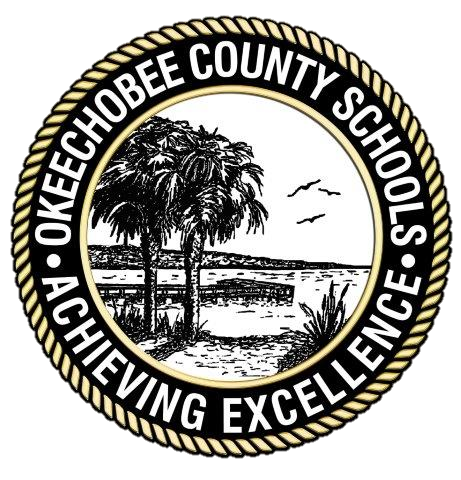 2018 - 2019Grade K ELAUnit 1 Understanding CommunitiesModule A  (Approximately 14 days)Enduring Understandings:  Readers understand that there is a relationship between illustrations and words.  (RL.K., RL.K.6)Writers understand that pictures and words about events help tell a story.  (W.K.3)Learners understand that home is an important concept to all living things. (SC.K.N.1.1 - SC.K.N.1.5, SC.K.L.14.3)K Grade ELAUnit 1 Understanding CommunitiesModule B  (Approximately 13 days)Enduring Understandings:  Readers understand that answering questions helps them understand information in texts. (RI.K.1)Writers understand that informational texts provide answers to questions about topics.  (W.K.2)Learners understand that the environment affects living things. (SC.K.N.1.1 - SC.K.N.1.5, SC.K.L.14.3)K Grade ELAUnit 2 Understanding CommunitiesModule A  (Approximately 14 days)Enduring Understandings:  Readers understand that stories have characters, settings, and major events.  (RL.K.3)Writers understand the importance of sequenced events in a story.  (W.K.3)Learners understand the concepts of “then” and “now.” (SS.K.A.3.1)K Grade ELAUnit 2 Understanding CommunitiesModule B  (Approximately 13 days)Enduring Understandings:  Readers understand that asking questions helps them understand a text. (RI.K.1)Writers understand that they can state an opinion through words and illustrations.  (W.K.1)Learners understand that people’s lives “then” were similar to and different from our lives today. (SS.K.A.2.1)K Grade ELAUnit 3 Understanding CommunitiesModule A  (Approximately 14 days)Enduring Understandings:  Readers understand that characters in literary texts have different experiences and reactions. (RL.K.3)Writers understand that stories include characters’ reactions to events. (W.K.3)Learners understand that we can use observations to predict changes. (SC.K.N.1.1 - SC.K.N.1.5)K Grade ELAUnit 3 Understanding CommunitiesModule B  (Approximately 13 days)Enduring Understandings:  Readers understand that asking and answering questions helps them understand a text. (RI.K.1)Writers understand that one purpose for writing is to share information.  (W.K.2)Learners understand that sharing observations about the weather helps us gain information. (SS.K.G.3.3)K Grade ELAUnit 4 Understanding CommunitiesModule A  (Approximately 14 days)Enduring Understandings:  Readers understand that characters have similar experiences in different stories.  (RL.K.9)Writers understand that using time-order words puts events in sequence. (W.K.3)Learners understand that different cultures share similar experiences. (SS.K.A.2.3)K Grade ELAUnit 4 Understanding CommunitiesModule B  (Approximately 13 days)Enduring Understandings:  Readers understand that informational texts may have a variety of text features. (RI.K.5)Writers understand that informational texts provide facts and details that give readers an understanding of a topic.  (W.K.2)Learners understand that learning about different traditions helps us better understand others. (SS.K.A.2.2 - SS.K.A.2.3)K Grade ELAUnit 5 Understanding CommunitiesModule A  (Approximately 14 days)Enduring Understandings:  Readers understand that literary texts can have different structures.  (RL.K.5)Writers understand that opinion writing expresses an author’s thoughts. (W.K.1)Learners understand that patterns exist both in literary texts and in the natural world. (SC.K.N.1.1 - SC.K.N.1.5)K Grade ELAUnit 5 Understanding CommunitiesModule B  (Approximately 13 days)Enduring Understandings:  Readers understand that texts contain a main idea and details that support it. (RI.K.2)Writers understand that informational texts are about topics that have been developed through research and observation.  (W.K.2)Learners understand that there are different kinds of patterns in nature. (SC.K.N.1.1 - SC.K.N.1.5)K Grade ELAUnit 6 Understanding CommunitiesModule A  (Approximately 14 days)Enduring Understandings:  Readers understand that literary and informational texts can explore similar topics.  (RL.K.1, RI.K.1)Writers understand that it is important to support an opinion they express. (W.K.1)Learners understand that people participate in their communities in a variety of ways. (SS.K.E.1.1)K Grade ELAUnit 6 Understanding CommunitiesModule B  (Approximately 13 days)Enduring Understandings:  Readers understand that asking questions before, during, and after reading helps them grasp the meaning of the text.(RL.K.1, RI.K.1)Writers understand that they can convey their own preferences through writing. (W.K.1)Learners understand that cities are made up of neighbors where people live, work, and have fun together. (SS.K.G.2.1)Assessment (Optional Quiz)Reader’s & Writer’s Journals to determine end-of-lesson mastery.Selection Test for ReadyGEN ModulesAssessment (Optional Quiz)Reader’s & Writer’s Journals to determine end-of-lesson mastery.Selection Test for ReadyGEN ModulesAssessment (Optional Quiz)Reader’s & Writer’s Journals to determine end-of-lesson mastery.Selection Test for ReadyGEN ModulesAssessment (Optional Quiz)Reader’s & Writer’s Journals to determine end-of-lesson mastery.Selection Test for ReadyGEN ModulesAssessment (Required)Performance-Based Assessment (Classwork)Assessment (Required)Performance-Based Assessment (Classwork)Assessment (Required)Performance-Based Assessment (Classwork)Assessment (Required)Performance-Based Assessment (Classwork)Performance-Based AssessmentTask:  Write about Animal HomesChildren will choose an animal  from Where is Home, Little Pip? or A House for Hermit Crab. They will tell about the animal and its home. Performance-Based AssessmentTask:  Write about Animal HomesChildren will choose an animal  from Where is Home, Little Pip? or A House for Hermit Crab. They will tell about the animal and its home. Performance-Based AssessmentTask:  Write about Animal HomesChildren will choose an animal  from Where is Home, Little Pip? or A House for Hermit Crab. They will tell about the animal and its home. Performance-Based AssessmentTask:  Write about Animal HomesChildren will choose an animal  from Where is Home, Little Pip? or A House for Hermit Crab. They will tell about the animal and its home. Lessons 1-8Lessons 9-11Lessons 12-13TextWhere is Home, Little Pip?A House for Hermit CrabWhere is Home, Little Pip? And A House for Hermit CrabFoundational Skills FocusLetter Recognition; Aa, Bb, Cc, Dd, Ee (L1-5)Letter Recognition; Ff, Gg, Hh, Ii, Jj, Kk, Ll, Mm, Nn (L6-10)Letter Recognition; Oo,Pp,Qq, Rr, Ss (L11-13)High-Frequency WordsI; amI; amthe; littleReading Instructional Focus(L1, 4) Relate Words & Pictures in a Story(L2) Identify Characters, Setting, & Events(L3) Use Key Details to Understand a Text(L5) Use Words to Understand a Story (L6) Use key details to understand a text(L7) Retell a Story Using Key Details(L8) Recognize Types of Texts(L9) Identify Details About the Setting(L10) Identify Major Events in a Story(L11) Relate Pictures & Words in a Story(L12) Compare & Contrast Stories(L13) Retell Stories Using Key DetailsIndependent Reading FocusProcess- (L1-5) Engagement & Identity, (L6-8) IndependenceStrategy- (L1, 8) Comprehension; (L2, 7) Decoding & Word Recognition; (L3, 5) Vocabulary Knowledge; (L4) Critical Thinking; (L6) FluencyProcess- (L9-11) Engagement and IdentityStrategy- (L9) Critical thinking, (L10) Decoding & Word Recognition, (L11) FluencyProcess- (L12-13) StaminaStrategy- (L12) Decoding & Word Recognition, (L13) ComprehensionWriting Instruction Focus(L1) Describe an Animal(L2) Describe a Character(L3) Describe a Setting(L4) Describe an Event (L5) Tell Events in Order(L6) Add Details to Writing (L7) Use the Elements in a Story (L8) Describe a New Character(L9) Describe an Animal(L10) Tell Details of an Event(L11) Tell About a Character’s Reaction(L12) Provide Details(L13) Tell About a Character’s ActionsIndependent Writing (L1-2) Write Describing Words(L3) Write Vivid Words & Details(L4) Draw & Write Details(L5) Draw & Put in Order(L6) Revise Writing (L7) Identify Story Elements(L8) Write About Feelings(L9) Write Describing Words(L10) Write About Events(L11) Write About Feelings(L12) Use Vivid Details(L13) Write About ActionsConventions(L1-8) Uppercase & Lowercase Letters(L9-10) Uppercase & Lowercase Letters(L11) Capitalize First Words in Sentences(L12) End Punctuation(L13) Capitalize the Pronoun IBenchmark Vocabulary(L1) baby, home(L2) hatched, nest,wander (L3) glittered, fluttered(L4) oceans, pecking(L5) ruffled, cozy(L6) slumped, weathered(L7) wailed, rushed, waddled(L8) snuggled, exhausted(L9) snug, frightening, wiggling, waggling(L10) swayed, flock, prickly, fierce(L11) grazed, darting, sturdy(L12) frightening(L13) grazedAssessment (Optional Quiz)Reader’s & Writer’s Journals to determine end-of-lesson mastery.Selection Test for ReadyGEN ModulesAssessment (Optional Quiz)Reader’s & Writer’s Journals to determine end-of-lesson mastery.Selection Test for ReadyGEN ModulesAssessment (Optional Quiz)Reader’s & Writer’s Journals to determine end-of-lesson mastery.Selection Test for ReadyGEN ModulesAssessment (Optional Quiz)Reader’s & Writer’s Journals to determine end-of-lesson mastery.Selection Test for ReadyGEN ModulesAssessment (Required)Unit 1 Foundational Check Progress (TE p. FS26-FS29) Unit 1 Assessment Running Records: Letters, Sounds, High-Frequency Words Performance-Based Assessment (Classwork)Assessment (Required)Unit 1 Foundational Check Progress (TE p. FS26-FS29) Unit 1 Assessment Running Records: Letters, Sounds, High-Frequency Words Performance-Based Assessment (Classwork)Assessment (Required)Unit 1 Foundational Check Progress (TE p. FS26-FS29) Unit 1 Assessment Running Records: Letters, Sounds, High-Frequency Words Performance-Based Assessment (Classwork)Assessment (Required)Unit 1 Foundational Check Progress (TE p. FS26-FS29) Unit 1 Assessment Running Records: Letters, Sounds, High-Frequency Words Performance-Based Assessment (Classwork)Performance-Based AssessmentTask:  Write About a Special HomeChildren will select an animal or plant from one of the selections. They will explain about the animal’s or plant’s home.Performance-Based AssessmentTask:  Write About a Special HomeChildren will select an animal or plant from one of the selections. They will explain about the animal’s or plant’s home.Performance-Based AssessmentTask:  Write About a Special HomeChildren will select an animal or plant from one of the selections. They will explain about the animal’s or plant’s home.Performance-Based AssessmentTask:  Write About a Special HomeChildren will select an animal or plant from one of the selections. They will explain about the animal’s or plant’s home.Lessons 1-6Lessons 7-10Lesson 11-12TextLife in a PondA Bed for the WinterLife in a Pond and A Bed for the WInterFoundational Skills FocusLetter Recognition; Tt, Uu, Vv, Ww, Xx, Yy, Zz (L1-5)/m/ Spelled Mm (L6-10)/t/; /t/ Spelled Tt (L11-12)High Frequency Wordsthe; littlea; toa; to; am; littleReading Instructional Focus(L1) Answer Questions About Key Detail(L2) Identify the Main Topic of a Text(L3) Use Key Details to Understand a Text(L4) Relate Words & Pictures in a Text(L5) Connect Ideas & Facts in a Text(L6) Find Facts That Support a Point(L7) Identify the Main Topic of a Text(L8) Make Connections Between Ideas(L9) Ask & Answer Questions Using Details in a Text(L10) Answer Questions About Key Detail(L11) Use Key Details to Retell a Text(L12) Relate Words & Pictures in a TextIndependent Reading FocusProcess- (L1-5) Engagement & Identity; (L6) IndependenceStrategy- (L1) Comprehension; (L2, 6) Decoding & Word Recognition; (L3-4) Vocabulary Knowledge; (L5) Critical ThinkingProcess- (L7-8) Independence; (L9-10) Engagement & IdentityStrategy- (L 7, 9) Decoding & Word Recognition; (L8)  Comprehension; (L10) FluencyProcess- (L11) Engagement & Identity; (L12) StaminaStrategy- (L11) Critical Thinking; (L12) Decoding & Word RecognitionWriting Instruction Focus(L1) Make a List(L2) Describe a Place(L3) Write Labels(L4) Write Facts(L5) Name a Topic(L6) Tell Information (L7) Describe a Home(L8) Name a Topic(L9) Tell Information(L10) Revise to Add Detail(L11) Tell Information About a Picture(L12) Write an ExplanationIndependent Writing (L1) List Facts(L2) Write Details About a Place(L3) Add Labels to a Picture(L4) Find a Fact About a Topic(L5) Write Headings & Topic Sentences(L6) Write Details(L7) Write a Description of a Place(L8) Write About a Topic(L9) Write Information About a Topic(L10) Revise Writing(L11) Write Details(L12) Gather Information to ExplainConventions(L1) Nouns for Animals(L2) Nouns for Places(L3) Nouns for Things(L4) Nouns for People(L5-6) Nouns for More Than One Thing(L7) Words for Things We Can Do(L8-9) Question Words(L10) Produce Complete Sentences(L11-12) Spelling Benchmark Vocabulary(L1) pond, shallow(L2) lakes, forests, farms(L3) dive, underwater(L4) bloom, float(L5) together(L6) full(L7) gathers, scurries(L8) rotten, trembles(L9) cling, huddle, damp, frozen(L10) swoops, meadow, nest, cave(L11) shallow, trembles(L12) together, gathersAssessment (Optional Quiz)Reader’s & Writer’s Journals to determine end-of-lesson mastery.Selection Test for ReadyGEN ModulesAssessment (Optional Quiz)Reader’s & Writer’s Journals to determine end-of-lesson mastery.Selection Test for ReadyGEN ModulesAssessment (Optional Quiz)Reader’s & Writer’s Journals to determine end-of-lesson mastery.Selection Test for ReadyGEN ModulesAssessment (Optional Quiz)Reader’s & Writer’s Journals to determine end-of-lesson mastery.Selection Test for ReadyGEN ModulesAssessment (Optional Quiz)Reader’s & Writer’s Journals to determine end-of-lesson mastery.Selection Test for ReadyGEN ModulesAssessment (Required)Performance-Based Assessment (Classwork)Assessment (Required)Performance-Based Assessment (Classwork)Assessment (Required)Performance-Based Assessment (Classwork)Assessment (Required)Performance-Based Assessment (Classwork)Assessment (Required)Performance-Based Assessment (Classwork)Performance-Based AssessmentTask:  Write about ChangesChildren will create a simple personal narrative about something they did when they were younger that they do differently now.Performance-Based AssessmentTask:  Write about ChangesChildren will create a simple personal narrative about something they did when they were younger that they do differently now.Performance-Based AssessmentTask:  Write about ChangesChildren will create a simple personal narrative about something they did when they were younger that they do differently now.Performance-Based AssessmentTask:  Write about ChangesChildren will create a simple personal narrative about something they did when they were younger that they do differently now.Performance-Based AssessmentTask:  Write about ChangesChildren will create a simple personal narrative about something they did when they were younger that they do differently now.Lessons 1-4Lessons 5-9Lessons 10-11Lessons 12-13TextThe Little HouseFour Seasons Make a YearThe Little HouseThe Little House and Four Seasons Make a YearFoundational Skills Focus/a/ Spelled Aa (L1-5)/s/ Spelled Ss (L6-10)/p/ Spelled Pp (L11-13)Review AllHigh Frequency Wordshave; is; little; amhave; iswe; like; myReading Instructional Focus(L1) Identify the Main Events in a Story(L2) Connect Words & Pictures in a Story(L3) Identify Details About the Setting(L4) Ask & Answer Questions About Key Details (L5) Use Key Details to Understand a Text(L6) Retell a Story Using Words & Pictures(L7) Ask & Answer Questions About Key Details (L8) Ask & Answer Questions to Understand Words(L9) Relate Words & Pictures in a Text (L10) Identify Characters, Setting, & Events(L11) Relate Words & Pictures in a Text (L12) Retell Stories Using Key Details(L13) Describe the Setting of a StoryIndependent Reading FocusProcess- (L1-4) Engagement & IdentityStrategy- (L1, 3) Critical Thinking; (L2) Fluency; (L4)  Decoding & Word RecognitionProcess- (L5, 9) Engagement & Identity; (L6-8) IndependenceStrategy- (L5, 7-8) Comprehension; (L6) Fluency; (L9) Vocabulary KnowledgeProcess- (L10-11) Engagement & IdentityStrategy- (L10) Fluency; (L11) Vocabulary KnowledgeProcess- (L12-13) StaminaStrategy- (L12) Decoding & Word Recognition; (L13)  ComprehensionWriting Instruction Focus(L1, 4) Then and Now(L2) Tell About Change(L3) Story Elements(L5) Make a Story Sequence Chart(L6, 9) Write a Personal Narrative(L7) Tell Events in Order(L8) Add Details to Writing(L10) Tell Events in Order(L11) Add Details to Writing(L12) Tell Events in Order(L13) Find Details About EventsIndependent Writing (L1) Write About Change(L2) Draw and Write About Changes(L3) Retell the Events(L4) Write About Past & Present(L5) Write Events in Order(L6) Tell About Then(L7) Add Events(L8) Revise Writing(L9) Tell About Now(L10) Add Events(L11) Revise Writing(L12) Write About Activities(L13) Write About EventsConventions(L1-2) Verbs(L3) Spelling(L4) Produce Complete Sentences(L5) Verbs(L6) Produce Complete Sentences(L7) End Punctuation(L8) Spelling(L9) Question Words(L10-11) Produce Complete Sentences(L12) End Punctuation(L13) SpellingBenchmark Vocabulary(L1) country; curious(L2) buds; swell; brook(L3) carriage; cellars; stories(L4) shabby; shutters(L5) spring; droops(L6) plow(L7) flutter; sprouts; bouquets(L8) ripe; shrivel; frantically; (L9) crackle; twirling; slippery; peck(L10) frost; harvest(L11) gasoline; glance; twinkled (L12) curious, shabby, sprouts, droops(L13) harvest, glance, ripe, slipperyAssessment (Optional Quiz)Reader’s & Writer’s Journals to determine end-of-lesson mastery.Selection Test for ReadyGEN ModulesAssessment (Optional Quiz)Reader’s & Writer’s Journals to determine end-of-lesson mastery.Selection Test for ReadyGEN ModulesAssessment (Optional Quiz)Reader’s & Writer’s Journals to determine end-of-lesson mastery.Selection Test for ReadyGEN ModulesAssessment (Optional Quiz)Reader’s & Writer’s Journals to determine end-of-lesson mastery.Selection Test for ReadyGEN ModulesAssessment (Required)Unit 2 Foundational Check Progress (TE p. FS26-FS29) *Score out of 17* Unit 2 Assessment Performance-Based Assessment (Classwork)Assessment (Required)Unit 2 Foundational Check Progress (TE p. FS26-FS29) *Score out of 17* Unit 2 Assessment Performance-Based Assessment (Classwork)Assessment (Required)Unit 2 Foundational Check Progress (TE p. FS26-FS29) *Score out of 17* Unit 2 Assessment Performance-Based Assessment (Classwork)Assessment (Required)Unit 2 Foundational Check Progress (TE p. FS26-FS29) *Score out of 17* Unit 2 Assessment Performance-Based Assessment (Classwork)Performance-Based AssessmentTask:  Write About Life on a FarmChildren will state an opinion about whether they would like to live on a farm.Performance-Based AssessmentTask:  Write About Life on a FarmChildren will state an opinion about whether they would like to live on a farm.Performance-Based AssessmentTask:  Write About Life on a FarmChildren will state an opinion about whether they would like to live on a farm.Performance-Based AssessmentTask:  Write About Life on a FarmChildren will state an opinion about whether they would like to live on a farm.Lessons 1-6Lessons 7-10Lesson 11-12TextFarming Then and Now The Old ThingsFarming Then and Now and The Old ThingsFoundational Skills Focus/k/ Spelled Cc (L1-5)/i/ Spelled Ii (L6-10)/i/ Spelled Ii (L11-12)High Frequency Wordswe; like; myhe; forhe; for Reading Instructional Focus(L1) Identify Main Topic & Key Details(L2) Identify Elements of a Book(L3) Connect Information in a Text(L4) Use Words to Understand a Text(L5) Use Key Details to Understand a Text(L6) Identify Reasons to Support a Point(L7) Relate Words & Pictures in a Text(L8) Answer Questions About Key Detail(L9) Use Words to Understand a Text(L10) Make Connections Between Ideas(L11) Compare & Contrast Texts(L12) Relate Pictures & Words in a TextIndependent Reading FocusProcess- (L1-5) Engagement & Identity; (L6) IndependenceStrategy- (L1, 5) Decoding & Word Recognition; (L2) Comprehension; (L3, 6) Critical Thinking; (L4) FluencyProcess- (L7-9) Independence;(L9-10) Engagement & IdentityStrategy- (L7, 9-10) Comprehension; (L8) Critical ThinkingProcess- (L11) Engagement & Identity; (L12) StaminaStrategy- (L11-12) Decoding & Word RecognitionWriting Instruction Focus(L1) Name a Topic(L2) Tell an Opinion(L3) Tell a Reason(L4) Add Details to Writing(L5) Tell an Opinion About a Book (L6) Tell a Reason to Support an Opinion(L7) Tell an Opinion (L8) Tell Which You Like Better(L9) State an Opinion About Photographs(L10) Give an Opinion About a Statement(L11) Compare & Contrast to State an Opinion(L12) Write an Opinion About the PastIndependent Writing (L1) List Topics(L2) Write an Opinion(L3) Write a Reason (L4) Revise Writing (L5) Name a Book & Write Opinions (L6) Write Supporting Reasons(L7) Use Opinion Words (L8) Write About a Preference(L9) State an Opinion(L10) Agree or Disagree(L11) Compare & Contrast Old & New(L12) Write About Life in the PastConventions(L1-2, 4-5) Expand Sentences(L3, 6) Spelling(L7-10) Prepositions (L11) Prepositions (L12) SpellingBenchmark Vocabulary(L1) farm; rises(L2) starts; things(L3) machines; faster; easier(L4) crops; changed; work(L5) sheep; spin; drive(L6) glad; think(L7) e-mail(L8) moving; played(L9) typed; call(L10) look; write(L11) things, played(L12) easier, e-mailAssessment (Optional Quiz)Reader’s & Writer’s Journals to determine end-of-lesson mastery.Selection Test for ReadyGEN ModulesAssessment (Optional Quiz)Reader’s & Writer’s Journals to determine end-of-lesson mastery.Selection Test for ReadyGEN ModulesAssessment (Optional Quiz)Reader’s & Writer’s Journals to determine end-of-lesson mastery.Selection Test for ReadyGEN ModulesAssessment (Optional Quiz)Reader’s & Writer’s Journals to determine end-of-lesson mastery.Selection Test for ReadyGEN ModulesAssessment (Required)Performance-Based Assessment (Classwork)Assessment (Required)Performance-Based Assessment (Classwork)Assessment (Required)Performance-Based Assessment (Classwork)Assessment (Required)Performance-Based Assessment (Classwork)Performance-Based AssessmentTask:  Create a StoryChildren will write a story about the main character in Come In, Rain! and what she might do in a snow storm.  Performance-Based AssessmentTask:  Create a StoryChildren will write a story about the main character in Come In, Rain! and what she might do in a snow storm.  Performance-Based AssessmentTask:  Create a StoryChildren will write a story about the main character in Come In, Rain! and what she might do in a snow storm.  Performance-Based AssessmentTask:  Create a StoryChildren will write a story about the main character in Come In, Rain! and what she might do in a snow storm.  Lessons 1-7Lessons 8-11Lessons 12-13TextCome on, Rain!The Snowy DayCome on, Rain! And The Snowy DayFoundational Skills Focus/n/ Spelled Nn & /b/ Spelled Bb (L1-5) /r/ Spelled Rr (L6-10)/d/ Spelled Dd & /k/ Spelled Kk  (L11-13)High Frequency Wordsme; with; she; littleme; with; she; littlesee; lookReading Instructional Focus(L1) Identify Key Details About Characters(L2) Use Words to Understand a Story(L3) Find Word Meanings in a Story(L4) Identify Major Events in a Story(L5) Use Key Details to Retell a Story(L6) Use Words to Understand a Text(L7) Find the Meaning of Words in a Story(L8) Identify Details About Events(L9) Identify Details About the Setting (L10) Relate Pictures & Words in a Story(L11) Identify Details About Characters(L12) Compare & Contrast Stories(L13) Use Clues to Find Word MeaningsIndependent Reading FocusProcess- (L1-3) Engagement & Identity; (L4-6) Independence; (L7) StaminaStrategy- (L1, 5) Comprehension; (L2) Fluency; (L3, 6) Vocabulary Knowledge; Critical Thinking; (L7) Decoding & Word RecognitionProcess- (L8-9) Stamina; (L10-11) Engagement & IdentityStrategy- (L8) Comprehension; (L9) Critical Thinking;  (L10) Decoding & Word Recognition; (L11) FluencyProcess- (L12-13) IndependenceStrategy- (L12) Comprehension; (L13) FluencyWriting Instruction Focus(L1) Identify Elements of a Story(L2) Tell a Story (L3) Tell About an Event(L5) Tell How Characters React(L6) Identify a Character's Reaction(L7) Add Details About Characters(L8) Create a Storyboard(L9) Write a Story(L10) Revise to Add Details(L11) Tell About a Character’s Readers(L12) Write Details(L13) Retell Key EventsIndependent Writing (L1) Write About Changes(L2) Draw and Write About Changes(L3) Retell the Events(L4) Write About Past and Present(L5) Write Events in Order(L6) Tell About Then(L7) Add Events(L8, 11) Revise Writing(L9) Tell About Now (L10) Add Events(L12) Write About Activities(L13) Write About EventsConventions(L1, 6) Spelling(L2, 7) Print Short Sentences(L3) Capitalize Names(L4) Capitalize First Words in Sentences (L5) Capitalize the Pronoun(L8-10) Verbs(L11) Spelling(L12) Print Short Sentences(L13) Complete SentencesBenchmark Vocabulary(L1) squinting; glistening; soothed(L2) sighs; parched; rumbles(L3) smartly; murmurs(L4) swollen; plop; glazes; streaming(L5) wordless; racket; sparkles(L6) bunched; bulging; wavers(L7) slick; trickles; sniffs(L8) piled; dragged(L9) crunch; smacking(L10) heaping; handful; firm(L11) adventures; melted(L12) squinting; slick; crunch; heaping(L13) bunched; swollen; piled; firmAssessment (Optional)Reader’s & Writer’s Journals to determine end-of-lesson mastery.Selection Test for ReadyGEN ModulesAssessment (Optional)Reader’s & Writer’s Journals to determine end-of-lesson mastery.Selection Test for ReadyGEN ModulesAssessment (Optional)Reader’s & Writer’s Journals to determine end-of-lesson mastery.Selection Test for ReadyGEN ModulesAssessment (Optional)Reader’s & Writer’s Journals to determine end-of-lesson mastery.Selection Test for ReadyGEN ModulesAssessment (Required)Unit 3 Foundational Check Progress (TE p. FS26-FS29) *Score out of 17* Unit 3 Assessment Running Records: Letters, Sounds, High-Frequency Words Performance-Based Assessment (Classwork)Assessment (Required)Unit 3 Foundational Check Progress (TE p. FS26-FS29) *Score out of 17* Unit 3 Assessment Running Records: Letters, Sounds, High-Frequency Words Performance-Based Assessment (Classwork)Assessment (Required)Unit 3 Foundational Check Progress (TE p. FS26-FS29) *Score out of 17* Unit 3 Assessment Running Records: Letters, Sounds, High-Frequency Words Performance-Based Assessment (Classwork)Assessment (Required)Unit 3 Foundational Check Progress (TE p. FS26-FS29) *Score out of 17* Unit 3 Assessment Running Records: Letters, Sounds, High-Frequency Words Performance-Based Assessment (Classwork)Performance-Based AssessmentTask:  Predict the WeatherChildren will pretend that they are weather forecasters. They will use what they learned from the selections to write a simple weather forecast. Performance-Based AssessmentTask:  Predict the WeatherChildren will pretend that they are weather forecasters. They will use what they learned from the selections to write a simple weather forecast. Performance-Based AssessmentTask:  Predict the WeatherChildren will pretend that they are weather forecasters. They will use what they learned from the selections to write a simple weather forecast. Performance-Based AssessmentTask:  Predict the WeatherChildren will pretend that they are weather forecasters. They will use what they learned from the selections to write a simple weather forecast. Lessons 1-6Lessons 7-10Lesson 11-12TextWhat Will the Weather Be?Weather Words and What They MeanWhat Will the Weather Be? and Weather Words and What They MeanFoundational Skills Focus/f/ Spelled Ff (L1-5)/o/ Spelled Oo (L6-10)/o/ Spelled Oo (L11-12)High Frequency Wordssee; look; forthey; you; of; shethey; you; of; weReading Instructional Focus(L1) Identify the Main Topic & Key Details(L2) Relate Pictures & Words in a Text(L3) Use Key Details to Understand a Text(L4) Ask & Answer Questions(L5-6) Use Words to Understand a Text(L7) Use Words to Understand a Text(L8) Identify Main Topic & Key Details(L9) Ask & Answer Questions(L10) Use Words to Understand a Text(L11) Compare & Contrast Texts(L12) Connect Events & Ideas in a TextIndependent Reading FocusProcess- (L1-3) Engagement & Identity; (L4-6) IndependenceStrategy- (L1-2) Decoding & Word Recognition; (L3) Comprehension; (L4) Fluency; (L5) Critical Thinking; (L6) Vocabulary KnowledgeProcess- (L7-9) Stamina; (L10) Engagement & IdentityStrategy- (L7) Critical Thinking; (L8)  Decoding & Word Recognition; (L9) Fluency; (L10) Vocabulary KnowledgeProcess- (L11) Engagement & Identity; (L12) IndependenceStrategy- (L11) Comprehension; (L12)  Decoding & Word RecognitionWriting Instruction Focus(L1) Ask & Answer Questions(L2) Describe the Weather(L3) Compare & Contrast Weather(L4) Research the Weather(L5) Write a Label(L6) Writing Process: Plan & Draft(L7) Compare & Contrast Weather(L8) Writing Process: Revise(L9) Writing Process: Publish(L10) Explain Weather Words(L11) Compare & Contrast Two Books(L12) Tell About a TopicIndependent Writing (L1) Think of Questions About a Text(L2) List Weather Words(L3) Tell What is Alike & Different(L4) Make Observations(L5) Identify a Picture or Object(L6) List Weather Words(L7) List Antonyms(L8) Revise by Adding Detail(L9) Present Your Writing(L10) Use Pictures & Words(L11) Tell What is Alike & Different(L12) Identify a Topic & InformationConventions(L1, 6) Spelling(L2) Print Short Sentences(L3-5) Prepositional Phrases(L7) Print Short Sentences(L8-10) Expand Sentences(L11) Spelling(L12) Print Short SentencesBenchmark Vocabulary(L1) sinking; puffy(L2) forecast; predicting(L3) howl; wispy; drizzle(L4) measure; temperature(L5) force; collapses(L6) prepare(L7) fair; rises; sets; boundary(L8) position; evaporates; motion; freezes(L9) combinations; floods; expands; sunbeams(L10) direction; damage; twists(L11) predicting; prepare(L12) collapses; damageAssessment (Optional Quiz)Reader’s & Writer’s Journals to determine end-of-lesson mastery.Selection Test for ReadyGEN ModulesAssessment (Optional Quiz)Reader’s & Writer’s Journals to determine end-of-lesson mastery.Selection Test for ReadyGEN ModulesAssessment (Optional Quiz)Reader’s & Writer’s Journals to determine end-of-lesson mastery.Selection Test for ReadyGEN ModulesAssessment (Optional Quiz)Reader’s & Writer’s Journals to determine end-of-lesson mastery.Selection Test for ReadyGEN ModulesAssessment (Required)Performance-Based Assessment (Writing Test Grade)Assessment (Required)Performance-Based Assessment (Writing Test Grade)Assessment (Required)Performance-Based Assessment (Writing Test Grade)Assessment (Required)Performance-Based Assessment (Writing Test Grade)Performance-Based AssessmentTask: Write About a Day With My FriendChildren will pretend they are friends with the main character in either I Love Saturdays y domingos or Apple Pie 4th of July. They will draw, dictate, or write a simple narrative telling about a day they spend together. Performance-Based AssessmentTask: Write About a Day With My FriendChildren will pretend they are friends with the main character in either I Love Saturdays y domingos or Apple Pie 4th of July. They will draw, dictate, or write a simple narrative telling about a day they spend together. Performance-Based AssessmentTask: Write About a Day With My FriendChildren will pretend they are friends with the main character in either I Love Saturdays y domingos or Apple Pie 4th of July. They will draw, dictate, or write a simple narrative telling about a day they spend together. Performance-Based AssessmentTask: Write About a Day With My FriendChildren will pretend they are friends with the main character in either I Love Saturdays y domingos or Apple Pie 4th of July. They will draw, dictate, or write a simple narrative telling about a day they spend together. Lessons 1-8Lessons 9-11Lessons 12-13TextI Love Saturdays y domingosApple Pie 4th of JulyI Love Saturdays y domingos And Apple Pie 4th of JulyFoundational Skills Focus/h/ Spelled Hh (L1-5)/l/ Spelled Ll (L6-10)Initial Consonant Blends with l (L11-13)High Frequency Wordsare; that; doare; that; doone; two; three; four; fiveReading Instructional Focus(L1) Compare & Contrast Character Experiences(L2) Use words to Understand a Story(L3) Retell Key Details of a Story(L4) Relate Pictures & Words in a Story(L5) Use Words to Understand a Story(L6) Describe Characters(L7) Understand New Words in a Story(L8) Identify Details About Events(L9) Use words to Understand a Story(L10) Identify Details About Characters(L11) Identify Details About Events(L12) Compare & Contrast Stories(L13) Ask & Answer Questions About Key DetailsIndependent Reading FocusProcess- (L1-3) Engagement & Identity; (L4-6) Independence; (L7-8) StaminaStrategy- (L1, 8) Comprehension; (L2, 6) Fluency; (L3, 5) Vocabulary Knowledge; (L4) Critical Thinking; (L7) Decoding & Word RecognitionProcess- (L9-11) Engagement & IdentityStrategy- (L9) Vocabulary Knowledge; (L10) Critical Thinking; (L11) FluencyProcess- (L12-13) IndependenceStrategy- (L12) Decoding & Word Recognition; (L13) Critical ThinkingWriting Instruction Focus(L1) Write About Experiences(L2) Use Details to Retell a Story(L3) Use Sequence Words(L4) Describe an Event(L5) Tell How Characters React(L6) Revise Writing(L7) Retell a Story(L8) Revise to Add Details(L9) Writing Process: Plan & Draft (L10-11) Writing Process: Revise(L12) Writing Process: Publish(L13) Identify Similarities & DifferencesIndependent Writing (L1) Compare & Contrast Experiences(L2) Retell a Story(L3) Retell Events Using Sequence Words(L4) Tell About an Event(L5) Describe a Character’s Reaction(L6, 8) Add Details to Writing(L7)  Retell Activities(L9) Plan to Write a Story(L10) Add a Reaction(L11) Add an Event(L12) Present a Story(L13) Compare & Contrast CharactersConventions(L1, 6) Spelling(L2, 7) Print Sentences(L3-5) Nouns(L8) Verbs (L9-10) Verbs(L11) Spelling(L12) Print Sentences(L13) Capitalize a pronounBenchmark Vocabulary(L1) nibbling(L2) sweetheart; darling(L3) spongy; honey(L4) owls; collection; circus(L5) aquarium; seashore; pier; soars(L6) trail; proud(L7) dollhouse(L8) cousins; traditional(L9) fireworks; customers(L10) sample; few; straighten; videos(L11) rooftop; crowd; show(L12) aquarium; traditional; fireworks; customers(L13) collection; spongy; straighten; fewAssessment (Optional Quiz)Reader’s & Writer’s Journals to determine end-of-lesson mastery.Selection Test for ReadyGEN ModulesAssessment (Optional Quiz)Reader’s & Writer’s Journals to determine end-of-lesson mastery.Selection Test for ReadyGEN ModulesAssessment (Optional Quiz)Reader’s & Writer’s Journals to determine end-of-lesson mastery.Selection Test for ReadyGEN ModulesAssessment (Optional Quiz)Reader’s & Writer’s Journals to determine end-of-lesson mastery.Selection Test for ReadyGEN ModulesAssessment (Required)Unit 4 Foundational Check Progress (TE p. FS26-FS29) *Score out of 17* Unit 4 Assessment Running Records: Letters, Sounds, High-Frequency Words Performance-Based Assessment (Writing Test Grade)End of Unit 4 Assessment Writing Portion - District PromptAssessment (Required)Unit 4 Foundational Check Progress (TE p. FS26-FS29) *Score out of 17* Unit 4 Assessment Running Records: Letters, Sounds, High-Frequency Words Performance-Based Assessment (Writing Test Grade)End of Unit 4 Assessment Writing Portion - District PromptAssessment (Required)Unit 4 Foundational Check Progress (TE p. FS26-FS29) *Score out of 17* Unit 4 Assessment Running Records: Letters, Sounds, High-Frequency Words Performance-Based Assessment (Writing Test Grade)End of Unit 4 Assessment Writing Portion - District PromptAssessment (Required)Unit 4 Foundational Check Progress (TE p. FS26-FS29) *Score out of 17* Unit 4 Assessment Running Records: Letters, Sounds, High-Frequency Words Performance-Based Assessment (Writing Test Grade)End of Unit 4 Assessment Writing Portion - District PromptPerformance-Based AssessmentTask: Write Questions and AnswersChildren will think of two questions about the selections they read. They will use evidence from the texts to answer the questions. Performance-Based AssessmentTask: Write Questions and AnswersChildren will think of two questions about the selections they read. They will use evidence from the texts to answer the questions. Performance-Based AssessmentTask: Write Questions and AnswersChildren will think of two questions about the selections they read. They will use evidence from the texts to answer the questions. Performance-Based AssessmentTask: Write Questions and AnswersChildren will think of two questions about the selections they read. They will use evidence from the texts to answer the questions. Lessons 1-6Lessons 7-10Lesson 11-12TextMaking MusicClothes in Many CulturesMaking Music and Clothes in Many CulturesFoundational Skills Focus/g/ Spelled Gg (L1-5)/e/ Spelled Ee (L6-10)/e/ Spelled Ee (L11-12)High Frequency Wordsone; two; three; four; fivehere; go; fromhere; go; fromReading Instructional Focus(L1) Identify the Main Topic & Key Details(L2) Use Words to Understand a Text(L3) Make Connections in a Text(L4) Use Key Details to Understand a Text(L5) Find Reasons That Support Points(L6) Relate Pictures & Words in a Text(L7) Identify Main Topic & Key Details(L8) Recognize Text Features(L9) Use Key Details to Understand a Text(L10) Connect Events & Ideas in a Text(L11) Use Phrases from Informational Texts(L12) Identify the Authors’ ReasonsIndependent Reading FocusProcess- (L1-3) Engagement & Identity; (L4-6) IndependenceStrategy- (L1-3) Decoding & Word Recognition; (L4) Fluency; (L5) Vocabulary Knowledge; (L6) Critical ThinkingProcess- (L7-9) Stamina; (L10) Engagement & IdentityStrategy- (L7) Decoding & Word Recognition; (L8) Comprehension; (L9) Critical Thinking; (L10) FluencyProcess- (L11) Engagement & Identity; (L12) IndependenceStrategy- (L11) Vocabulary Knowledge; (L12) Decoding & Word RecognitionWriting Instruction Focus(L1) Name a Topic(L2) Tell a Fact About a Topic(L3) Write a Question(L4) Write an Answer(L5) Name a Topic(L6) Tell Information About a Topic(L7) Name a Topic(L8) Research a Topic(L9) Tell Information(L10)Add Information to Writing(L11) Compare & Contrast Two Books(L12) Identify FactsIndependent Writing (L1) Choose a Topic(L2) Write a Fact(L3) Think of Questions About a Text(L4) Find Answers to Questions(L5) List Topics(L6) Write Facts(L7) List Topic(L8) Use Sources(L9) Write Facts & Details(L10) Make Revisions(L11) Write What is Alike & Different(L12) Write FactsConventions(L1, 6) Spelling(L2) Print Sentences(L3, 4) Produce Complete Sentences(L5) Expand Sentences(L7) Print Sentences(L8) Capitalize(L9-10) End Punctuation(L11) Spelling(L12) Print Short SentencesBenchmark Vocabulary(L1) drumsticks; rattles(L2) important; instrument(L3) world; bells(L4) note; memory(L5) stomp; hum(L6) strips; wrap; decorate; (L7) powwows(L8) parkas; sarongs(L9) business suits; sturdy(L10) brides; grooms; kilts(L11) drumsticks; parkas; sarongs(L12) hum; sturdyAssessment (Optional Quiz)Reader’s & Writer’s Journals to determine end-of-lesson mastery.Selection Test for ReadyGEN ModulesAssessment (Optional Quiz)Reader’s & Writer’s Journals to determine end-of-lesson mastery.Selection Test for ReadyGEN ModulesAssessment (Optional Quiz)Reader’s & Writer’s Journals to determine end-of-lesson mastery.Selection Test for ReadyGEN ModulesAssessment (Optional Quiz)Reader’s & Writer’s Journals to determine end-of-lesson mastery.Selection Test for ReadyGEN ModulesAssessment (Required)Performance-Based Assessment Assessment (Required)Performance-Based Assessment Assessment (Required)Performance-Based Assessment Assessment (Required)Performance-Based Assessment Performance-Based AssessmentTask: Write About my Favorite BookChildren will state an opinion about which story about plants they like better, The Tiny Seed or Jack’s Garden.Performance-Based AssessmentTask: Write About my Favorite BookChildren will state an opinion about which story about plants they like better, The Tiny Seed or Jack’s Garden.Performance-Based AssessmentTask: Write About my Favorite BookChildren will state an opinion about which story about plants they like better, The Tiny Seed or Jack’s Garden.Performance-Based AssessmentTask: Write About my Favorite BookChildren will state an opinion about which story about plants they like better, The Tiny Seed or Jack’s Garden.Lessons 1-7Lessons 8-11Lessons 12-13TextThe Tiny SeedJack’s GardenThe Tiny Seed And Jack’s GardenFoundational Skills Focus/j/ Spelled Jj /w/ Spelled Ww (L1-5)/ks/ Spelled Xx (L6-10)/u/ Spelled Uu (L11-13)High Frequency Wordsyellow; blue; green; haveyellow; blue; green; forwhat; said; wasReading Instructional Focus(L1) Recognize Common Types of Texts(L2) Relate Words & Pictures in a Story(L3) Identify the Major Events in a Story(L4-5) Use Words to Understand a Text(L6) Use Key Details to Understand a Text(L7) Use Words To Understand a Text(L8) Recognize Types of Texts(L9) Identify Author & Illustrator Roles(L10) Identify Details About Events(L11) Use words to Understand a Story(L12) Compare & Contrast Stories(L13) Retell Stories Using Key DetailsIndependent Reading FocusProcess- (L1-3) Engagement & Identity; (L4-6) Stamina; (L7) IndependenceStrategy- (l1-3) Comprehension; (L4) Fluency; (L5, 7)Decoding & Word Recognition; (L6) Critical ThinkingProcess- (L8-9) Independence; (L10-11) StaminaStrategy- (L8-9) Critical Thinking; (L10) Vocabulary Knowledge; (L11) FluencyProcess- (L12-13) Engagement & IdentityStrategy- (L12) Comprehension; (L13) Vocabulary KnowledgeWriting Instruction Focus(L1)Tell About a Story(L2) Ask & Answer Questions(L3) Writing Process: Plan & Draft (L4) Writing Process: Revise & Edit(L5) Writing Process: Publish (L6) Tell an Opinion(L7) Support an Opinion(L8) Research a Topic(L9) Tell About a Story(L10) Tell an Opinion(L11) Support an Opinion(L12) Compare & Contrast Two Stories (L13) Tell About Elements of  Story Independent Writing (L1-3, 6) Write an Opinion(L4) Revise & Edit a Sentence(L5) Present Your Writing(L7) Write a Reason(L8) Write Facts & Details(L9) Provide Details & Reasons(L10)Write the First Two Steps(L11) Add Details & Reasons(L12) Tell What is Alike & Different(L13) Write & Support an OpinionConventions(L1, 6) Spelling(L2, 7) Print Sentences(L3-4) Use Question Words(L5) Capitalize the Pronoun(L8-11) Produce Sentences(L12) Spelling(L13) Print SentencesBenchmark Vocabulary(L1) tiny; sails(L2) strong; rays(L3) drifts; pushes(L4) settle(L5) burst(L6) far(L7) near; shakes;(L8) garden(L9) planted(L10) blossomed(L11) sipped; chased(L12) strong; drifts; planted; blossomed(L13) settle; burst; sipped; chasedAssessment (Optional Quiz)Reader’s & Writer’s Journals to determine end-of-lesson mastery.Selection Test for ReadyGEN ModulesAssessment (Optional Quiz)Reader’s & Writer’s Journals to determine end-of-lesson mastery.Selection Test for ReadyGEN ModulesAssessment (Optional Quiz)Reader’s & Writer’s Journals to determine end-of-lesson mastery.Selection Test for ReadyGEN ModulesAssessment (Optional Quiz)Reader’s & Writer’s Journals to determine end-of-lesson mastery.Selection Test for ReadyGEN ModulesAssessment (Required)Unit 5 Foundational Check Progress (TE p. FS26-FS29) *Score out of 17* Unit 5 Assessment Performance-Based Assessment (Writing Test Grade)Assessment (Required)Unit 5 Foundational Check Progress (TE p. FS26-FS29) *Score out of 17* Unit 5 Assessment Performance-Based Assessment (Writing Test Grade)Assessment (Required)Unit 5 Foundational Check Progress (TE p. FS26-FS29) *Score out of 17* Unit 5 Assessment Performance-Based Assessment (Writing Test Grade)Assessment (Required)Unit 5 Foundational Check Progress (TE p. FS26-FS29) *Score out of 17* Unit 5 Assessment Performance-Based Assessment (Writing Test Grade)Performance-Based AssessmentTask: Create a Did You Know Book?Children will look at the patterns in nature using the selections Plant Patterns and Swirl by Swirl: Spirals in Nature along with additional sources found during shared research. Children will then write their own Did You Know? Books about patterns in nature that include information learned from their research. Performance-Based AssessmentTask: Create a Did You Know Book?Children will look at the patterns in nature using the selections Plant Patterns and Swirl by Swirl: Spirals in Nature along with additional sources found during shared research. Children will then write their own Did You Know? Books about patterns in nature that include information learned from their research. Performance-Based AssessmentTask: Create a Did You Know Book?Children will look at the patterns in nature using the selections Plant Patterns and Swirl by Swirl: Spirals in Nature along with additional sources found during shared research. Children will then write their own Did You Know? Books about patterns in nature that include information learned from their research. Performance-Based AssessmentTask: Create a Did You Know Book?Children will look at the patterns in nature using the selections Plant Patterns and Swirl by Swirl: Spirals in Nature along with additional sources found during shared research. Children will then write their own Did You Know? Books about patterns in nature that include information learned from their research. Lessons 1-7Lessons 8-10Lesson 11-12TextPlant PatternsSwirl by Swirl: Spirals in NaturePlant Patterns and Swirl by Swirl: Spirals in NatureFoundational Skills Focus/u/ Spelled Uu (L1-5)/v/ Spelled Vv/z/ Spelled Zz (L6-10)/y/ Spelled Yy/kw/ Spelled Qq (L11-12)High Frequency Wordswhat; said; was; amwhere; is; come; wascome; we; where; sheReading Instructional Focus(L1) Identify Main Topic & Key Details(L2) Connect Pieces of Information  in a Text(L3) Use Words to Understand a Text(L4) Relate Words & Pictures in a Text(L5) Ask & Answer Questions to Find Word Meaning(L6) Ask & Answer Questions About Key Details(L7) Use Text Parts to Find Information(L8) Identify Main Topic & Key Details(L9) Relate Pictures & Words in a Text(L10) Use Words to Understand a Text(L11) Compare & Contrast Texts(L12) Use Words to Understand a TextIndependent Reading FocusProcess- (L1-3) Engagement & Identity; (L4-6) Stamina; (L7)  IndependenceStrategy- (L1, 6) Comprehension; (L2) Fluency; (L3-4) Vocabulary Knowledge; (L5) Critical Thinking; (L7) Decoding & Word RecognitionProcess- (L8-9) Independence; (L10) StaminaStrategy- (L8) Decoding & Word Recognition; (L9) Critical Thinking; (L10) FluencyProcess- (L11) Stamina; (L12) Engagement & IdentityStrategy- (L11) Comprehension; (L12) Vocabulary KnowledgeWriting Instruction Focus(L1) Ask & Answer Questions About Facts(L2) Name a Topic(L3) Tell Information(L4) Revise to Add a Fact or Detail(L5) Add Illustrations(L6) List Information(L7) FInd Information About a Topic(L8) Research Information(L9) Name a Topic & Tell a Fact (L10) Tell Information(L11) Tell What is Alike & Different(L12) Describe a PatternIndependent Writing (L1) Write Questions & Answers Using Facts(L2) Write a Topic(L3) Write Facts & Details(L4) Use a Peer Review(L5) Add Details to Illustrations(L6) Write Facts in a List(L7) Research a Topic(L8) Use Sources(L9) Write About a Topic(L10) Write Details(L11) Compare & Contrast Two Books(L12) Write About a PatternConventions(L1, 6) Spelling(L2, 7) Print Sentences(L3-5) Nouns for More Than One(L8-10) Verbs(L11) Spelling(L12) Print SentencesBenchmark Vocabulary(L1) pattern; repeated(L2) trimmed; form(L3) single(L4)  circles; stalk(L5) scatter; petals; center(L6) drought; scroll; fiddle; alternate(L7) tropical; hollow(L8) spiral; swirl(L9) coiled; curves(L10) winds; clever; stretches(L11) pattern; stalk; swirl; curves(L12) scatter; fiddle; winds; stretchesAssessment (Optional Quiz)Reader’s & Writer’s Journals to determine end-of-lesson mastery.Selection Test for ReadyGEN ModulesAssessment (Optional Quiz)Reader’s & Writer’s Journals to determine end-of-lesson mastery.Selection Test for ReadyGEN ModulesAssessment (Optional Quiz)Reader’s & Writer’s Journals to determine end-of-lesson mastery.Selection Test for ReadyGEN ModulesAssessment (Optional Quiz)Reader’s & Writer’s Journals to determine end-of-lesson mastery.Selection Test for ReadyGEN ModulesAssessment (Required)Performance-Based Assessment Assessment (Required)Performance-Based Assessment Assessment (Required)Performance-Based Assessment Assessment (Required)Performance-Based Assessment Performance-Based AssessmentTask: Write A Book ReviewChildren will state and support an opinion about which selection they like better, On the Town: A Community Adventure or Places in My Neighborhood.Performance-Based AssessmentTask: Write A Book ReviewChildren will state and support an opinion about which selection they like better, On the Town: A Community Adventure or Places in My Neighborhood.Performance-Based AssessmentTask: Write A Book ReviewChildren will state and support an opinion about which selection they like better, On the Town: A Community Adventure or Places in My Neighborhood.Performance-Based AssessmentTask: Write A Book ReviewChildren will state and support an opinion about which selection they like better, On the Town: A Community Adventure or Places in My Neighborhood.Lessons 1-7Lessons 8-11Lessons 12-13TextOn the Town: A Community AdventurePlaces in My NeighborhoodOn the Town: A Community Adventure And Places in My NeighborhoodFoundational Skills Focus/a/ Spelled a_e  (L1-5)/e/ Spelled ee, ea (L6-10)/i/ Spelled i_e (L11-13)High Frequency Wordsdo; little; with; whatwhere; go; that; comewas; like; the; fromReading Instructional Focus(L1) Identify Major Events in a Story(L2) Identify Details About Characters(L3) Identify Details About the Setting(L4) Use Words to Understand a Story(L5) Ask Questions to Distinguish Meaning(L6) Use words to Understand Details(L7) Relate Pictures & Words in a Story(L8) Discuss the Main Topic & Key Details of a Text(L9) Ask & Answer Questions About the Text(L10) Make Connections in a Text(L11) Find the Meaning of Unknown Words (L12) Compare & Contrast Two Books on the Same Topic(L13) Ask & Answer Questions About Key DetailsIndependent Reading FocusProcess- (L1-3) Engagement & Identity; (L4-6) Stamina; (L7) IndependenceStrategy- (L1) Comprehension; (L2, 7) Critical Thinking; (L3) Decoding & Word Recognition; (L4-5) Vocabulary Knowledge; (L6) FluencyProcess- (L8-9) Independence; (L10-11) StaminaStrategy- (L8) Comprehension; (L9) Fluency; (L10) Vocabulary Knowledge; (L11) Critical ThinkingProcess-(L12-13) Engagement & IdentityStrategy- (L12) Decoding & Word Recognition; (L13) ComprehensionWriting Instruction Focus(L1) Tell About an Event(L2) Tell About a Character(L3) Tell About Settings(L4) Support an Opinion(L5) Add a Reason(L6) Begin a Book Review(L7)Finish a Book Review(L8) State an Opinion(L9) Tell a Reason(L10) Tell Details of an Event(L11) Choose a Book Cover(L12) Compare & Contrast (L13) State an Opinion Independent Writing (L1) Use Details About the Event(L2) Gather Character Details(L3) Gather Details to Write an Opinion About the Setting(L4) Add Supporting Details(L5) Review & Improve(L6) Use Details to Form an Opinion(L7) Use Details to Support an Opinion(L8) Write an Opinion(L9) Support Your Opinion (L10) Add Details to Writing(L11) State Your Opinion(L12) Choose Your Favorite(L13) Write an Opinion About TextsConventions(L1, 6) Spelling(L2, 7) Print Short Sentences(L3) Produce Complete Sentences(L4-5) End Punctuation(L8-9) Expand Sentences(L10) End Punctuation(L11) Spelling(L12) Print Sentences(L13) CapitalizeBenchmark Vocabulary(L1) explore(L2) speckled; notebook(L3) handsome(L4) genius; writing; bingo(L5) whiz; polishing(L6) sweetly(L7) listening; porch(L8) apartment(L9) lined(L10) rush; strangers; bandage(L11) check out(L12) explore; genius; lined; rush(L13) polishing; listening; strangers; bandageAssessment (Optional Quiz)Reader’s & Writer’s Journals to determine end-of-lesson mastery.Selection Test for ReadyGEN ModulesAssessment (Optional Quiz)Reader’s & Writer’s Journals to determine end-of-lesson mastery.Selection Test for ReadyGEN ModulesAssessment (Optional Quiz)Reader’s & Writer’s Journals to determine end-of-lesson mastery.Selection Test for ReadyGEN ModulesAssessment (Optional Quiz)Reader’s & Writer’s Journals to determine end-of-lesson mastery.Selection Test for ReadyGEN ModulesAssessment (Required)Unit 6 Foundational Check Progress (TE p. FS26-FS29) *Score out of 17* Unit 6 Assessment Running Records: Letters, Sounds, High-Frequency Words (Three Test Grades)Performance-Based Assessment (Writing Test Grade)Assessment (Required)Unit 6 Foundational Check Progress (TE p. FS26-FS29) *Score out of 17* Unit 6 Assessment Running Records: Letters, Sounds, High-Frequency Words (Three Test Grades)Performance-Based Assessment (Writing Test Grade)Assessment (Required)Unit 6 Foundational Check Progress (TE p. FS26-FS29) *Score out of 17* Unit 6 Assessment Running Records: Letters, Sounds, High-Frequency Words (Three Test Grades)Performance-Based Assessment (Writing Test Grade)Assessment (Required)Unit 6 Foundational Check Progress (TE p. FS26-FS29) *Score out of 17* Unit 6 Assessment Running Records: Letters, Sounds, High-Frequency Words (Three Test Grades)Performance-Based Assessment (Writing Test Grade)Performance-Based AssessmentTask: Create a Travel BrochureUsing information from the anchor and supporting texts and their own words and pictures, children will create a travel brochure that convinces people to visit a big city. Performance-Based AssessmentTask: Create a Travel BrochureUsing information from the anchor and supporting texts and their own words and pictures, children will create a travel brochure that convinces people to visit a big city. Performance-Based AssessmentTask: Create a Travel BrochureUsing information from the anchor and supporting texts and their own words and pictures, children will create a travel brochure that convinces people to visit a big city. Performance-Based AssessmentTask: Create a Travel BrochureUsing information from the anchor and supporting texts and their own words and pictures, children will create a travel brochure that convinces people to visit a big city. Lessons 1-7Lessons 8-10Lesson 11-12TextNeighborhood Walk: CityWhile I am SleepingNeighborhood Walk: City and While I am SleepingFoundational Skills Focus/o/ Spelled o_e (L1-5)/u/ Spelled u_e (L6-10)Short & Long Vowel Patterns (L11-12)High Frequency Wordsof; my; yellow; weblue; they; have; forthree; said; look; youReading Instructional Focus(L1) Identify the Main Topic & Key Details in a Text(L2, 7) Make Connections in a Text(L3) Find New Meanings for Familiar Words(L4) Use Key Details to Understand a Text (L5) Relate Pictures & Words in a Text(L6) Ask & Answer Questions About Words(L8) Identify Characters in a Story(L9) Use Words to Understand a Text(L10)Identify Details About a Setting(L11) Compare & Contrast Texts(L12) Use Key Details to Understand a TextIndependent Reading FocusProcess- (L1-3) Engagement & Identity; (L4-6) Stamina; (L7) IndependenceStrategy- (L1, 5) Comprehension; (L3) Fluency; (L6) Vocabulary Knowledge; (L7)Critical Thinking; (L2, 4) Decoding & Word RecognitionProcess- (L8-9) Independence; (L10) StaminaStrategy- (L8) Comprehension; (L9) Critical Thinking; (L10) FluencyProcess- (L11) Stamina; (L12)  Engagement & IdentityStrategy- (L11-12) Decoding & Word RecognitionWriting Instruction Focus(L1) Use Facts(L2) Offer an Opinion (L3) Provide Support(L4) State an Opinion(L5) Writing Process: Plan(L6-7) Writing Process: Draft(L8) Word Choice(L9) Writing Process: Revise & Edit(L10) Writing Process: Publish(L11) Tell an Opinion(L12) Give ReasonsIndependent Writing (L1) Use Facts to Support an Opinion(L2) Write Your Opinion About the Text(L3) State & Support an Opinion(L4) Gather Information to Form an Opinion(L5) Plan a Travel Brochure(L6-7) Draft a Travel Brochure(L8) List & Use Opinion Words(L9) Revise & Edit a Travel Brochure(L10)Present Your Writing(L11) Form & Support an Opinion(L12) State & Support a PreferenceConventions(L1, 6) Spelling(L2, 7) Print Sentences(L3-4) Plural Nouns(L5) Nouns and Verbs(L8-10) Expand Sentences(L11-12) Prepositional PhrasesBenchmark Vocabulary(L1) metropolitan(L2) thousands; millions; crowded(L3) repair; workers(L4) products; grouped(L5) borrow; offer(L6) leaders; fancy       (L7) collect(L8) scrubs; flames; rush; bright(L9) pumps; doze; sirens(L10) packets; diner; snoozing; snoring(L11) metropolitan; repair; bright(L12) borrow; offer; rush